Сессия №14                         Решение № 161              16 декабря 2020 года О предоставлении (об отказе в предоставлении) 
в безвозмездное пользование недвижимого имущества, находящегося 
в муниципальной собственности 
Звениговского муниципального района Республики Марий ЭлРассмотрев обращение Собрания депутатов Звениговского муниципального района о предоставлении в безвозмездное временное пользование нежилые помещения поз.27, 28, 29, общей площадью 62,1 кв.м., на 1 этаже четырехэтажного здания Администрации, расположенного по адресу: Республика Марий Эл, г. Звенигово, ул. Ленина, д.39, находящихся в муниципальной собственности Звениговского муниципального района Республики Марий Эл для размещения Собрания депутатов Звениговского муниципального района, руководствуясь п.п. 3.3. Положения «О порядке управления и распоряжения имуществом, находящимся в  собственности Звениговского муниципального района Республики Марий Эл, утвержденного решением Собрания депутатов Звениговского муниципального района от 23 сентября 2020 года № 133, Собрание депутатов Звениговского муниципального районаРЕШИЛО:1. Предоставить Собранию депутатов Звениговского муниципального района Республики Марий Эл в безвозмездное временное пользование нежилые помещения поз. 27, 28, 29, общей площадью 62,1 кв.м, на 1 этаже четырехэтажного здания Администрации, расположенного по адресу: Республика Марий Эл, г. Звенигово, ул. Ленина, д.39, находящиеся в муниципальной собственности Звениговского муниципального района Республики Марий Эл, с 01.01.2021 года по  31 декабря 2023 года.2. Настоящее решение вступает в силу со дня его подписания.Глава Звениговского муниципального района,Председатель Собрания депутатов 					      Н.В. Лабутина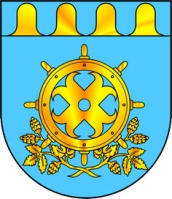 ЗВЕНИГОВО МУНИЦИПАЛ РАЙОНЫН  ДЕПУТАТ – ВЛАКЫН ПОГЫНЫН  ШЫМШЕ СОЗЫВШЕСОБРАНИЕ ДЕПУТАТОВ ЗВЕНИГОВСКОГО МУНИЦИПАЛЬНОГО РАЙОНАСЕДЬМОГО СОЗЫВА